Адрес сайта:    www.webinar2.ruСкриншот главной страницы: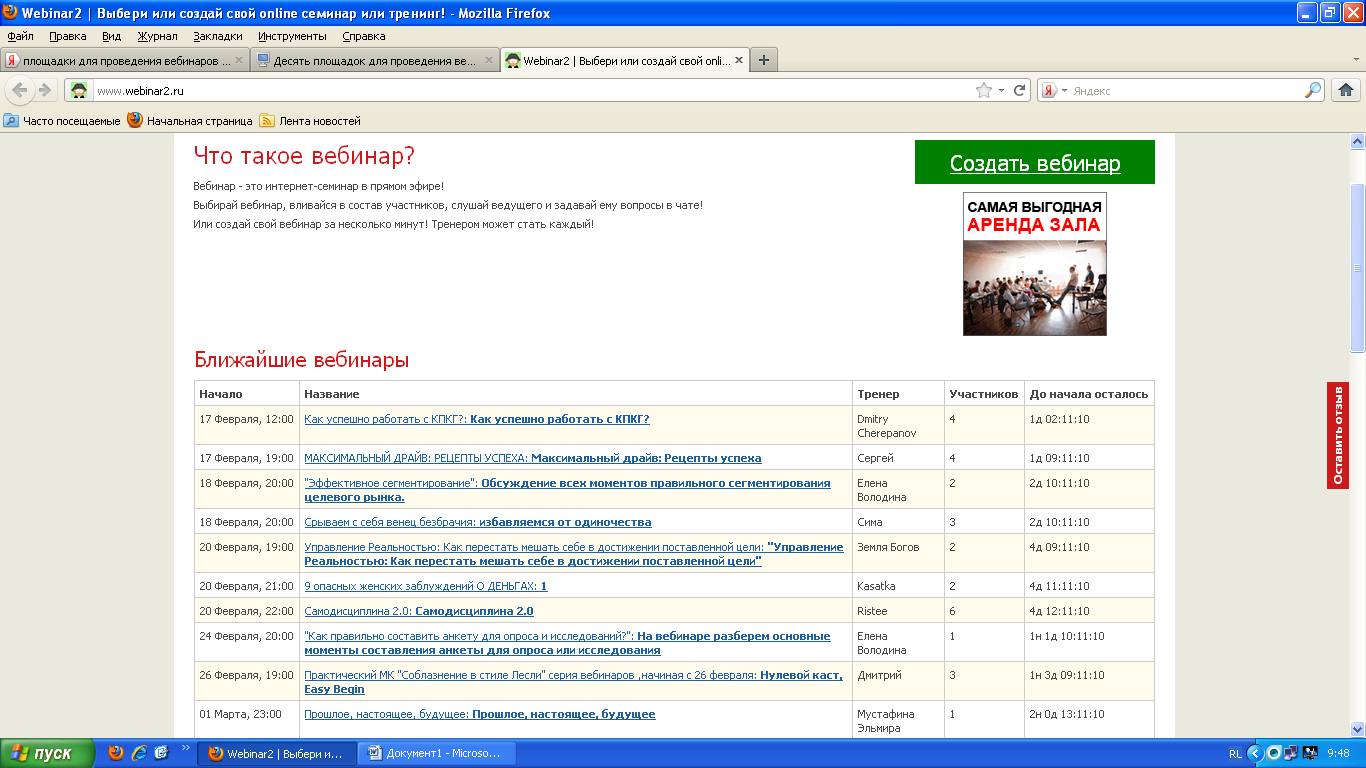 Плюсы площадкиничего лишнего, приятный и простой интерфейс;известность в Рунете;бесплатность;отдельный чат – можно перенести на свой сайт;Минусы площадкивысокая загрузка сервиса, бывает недоступным;задержка голоса (5-10 сек.);отсутствие дополнительных мультимедиа функций;необходим софт для вещания;отдельный чат – зависимость от стороннего сервиса.Личное мнение о площадке.стоимость проведения вебинара – бесплатно.создать свой вебинар за несколько минут!основные функции есть – аудио-вещание, чат, возможность оставлять сообщения и комментарии, добавлять и удалять участников.1.Адрес сайта:    www.kastim.ru2.Скриншот главной страницы: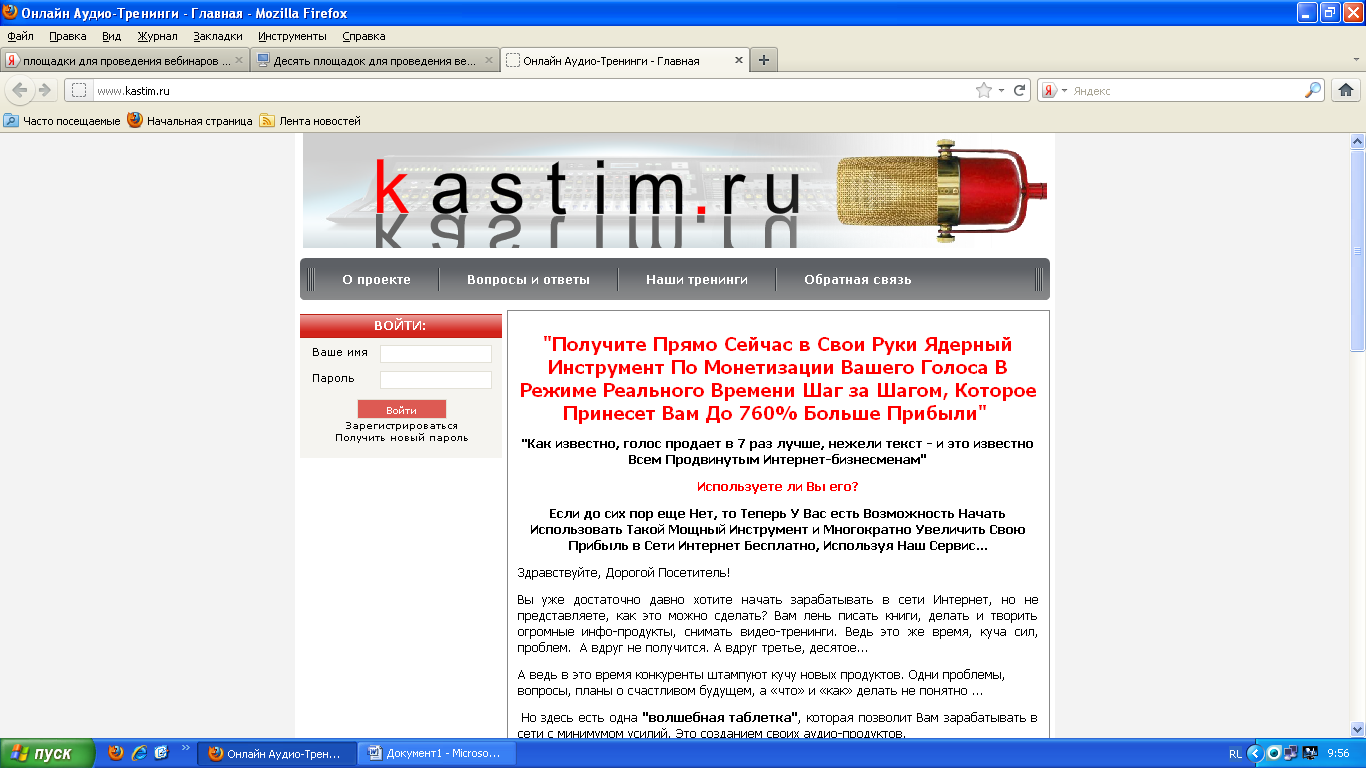 3.Плюсы площадкибыстрая и простая регистрация;возможность принимать оплату от участников;сервис “все-в-одном” – и чат, и аудио крутятся на одном сервере.4. Минусы площадкизапутанная навигация по сайту;устаревший дизайн.5.Личное мнение о площадке.Популярный и бесплатный сервис для проведения вебинаров в Рунете. В общем-то, неплохой выбор для начинающих. Быстрая и простая регистрация, нет ограничения на количество участников, нормальное качество звука. 1.Адрес сайта:    www.wiziq.com2.Скриншот главной страницы: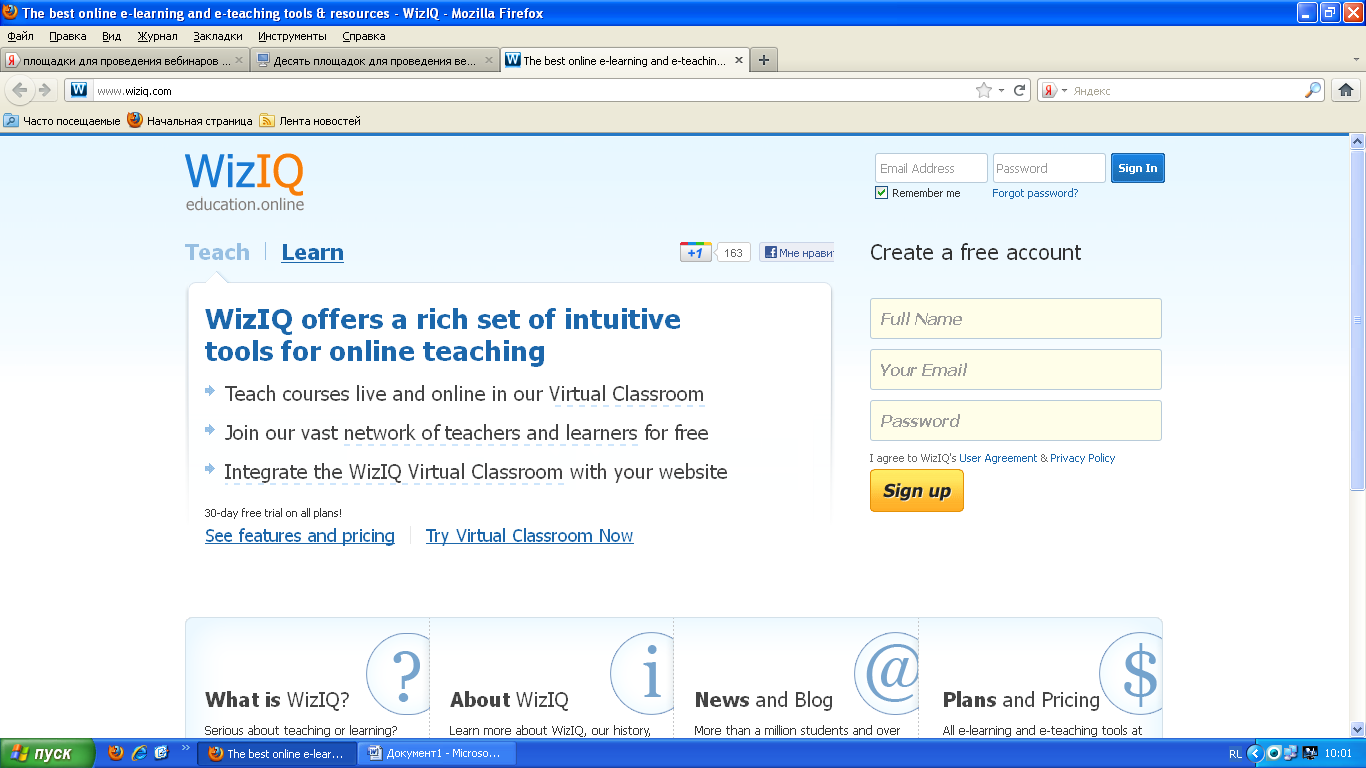 3.Плюсы площадкимножество функций, комплексный сервис “все-в-одном”;цена;вещание через сайт, не нужны дополнительные программы;богатый функционал бесплатного аккаунта.4. Минусы площадкитарифный план только один – абонплата за год.Стоимость тренинга: $50 (абонплата за год, меньший период не предлагают)Англоязычный 5.Личное мнение о площадке.Два вида аккаунта – бесплатный и… вы не поверите, за деньги. Платный отличается в основном расширенным функционалом, наличием техподдержки, возможностью хранить файлы на сервере wiziq и принимать оплату участников. Но даже в бесплатном аккаунте функционал на высоте. Помимо основных функций, есть вещание видео, доска для рисования, и т.п.Число участников, что в платном, что в бесплатном варианте, ограничено – 500  слушателей.1.Адрес сайта:    www.dimdim.com2.Скриншот главной страницы: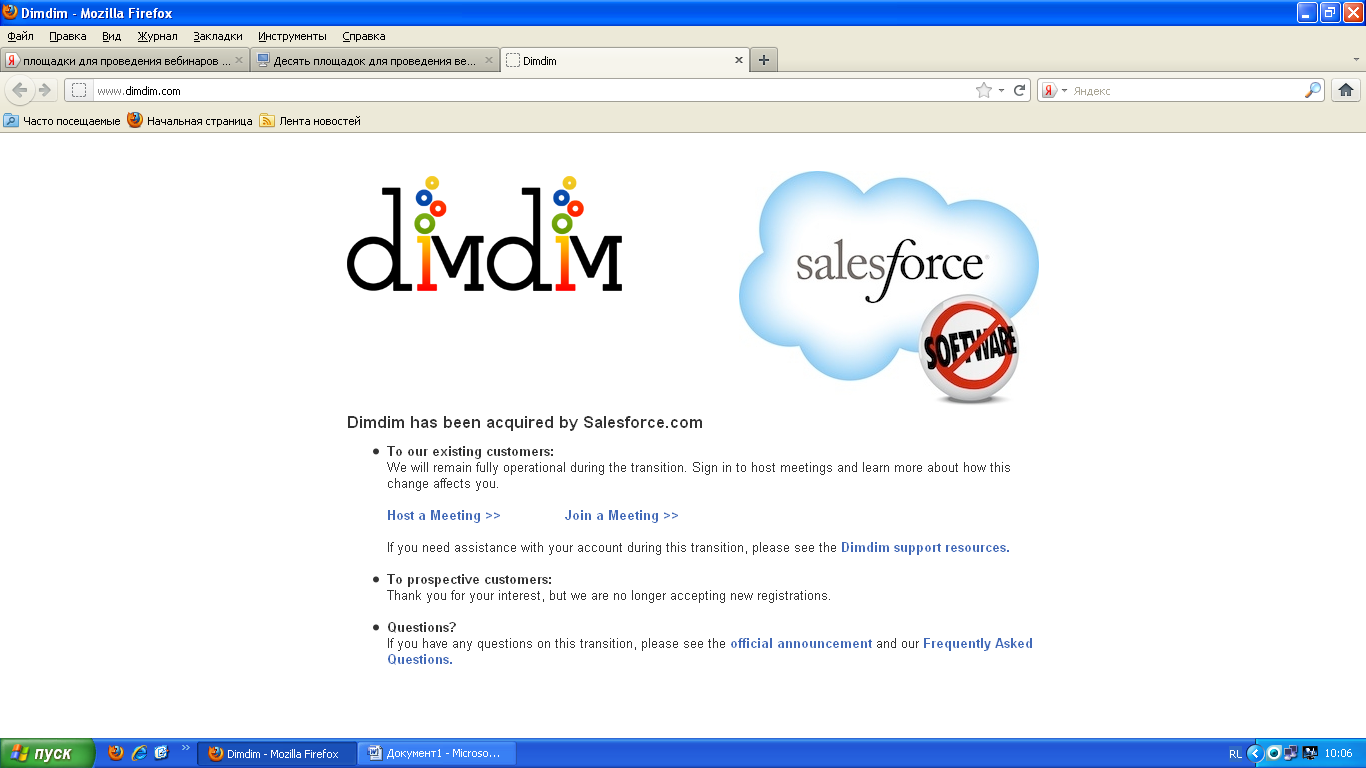 	3.Плюсы площадкимножество функций, комплексный сервис “все-в-одном”;несколько тарифных планов на выбор;вещание через сайт, не нужны дополнительные программы.4. Минусы площадкивсплывающие окна могут блокироваться в вашем браузере.5.Личное мнение о площадке.Функционально и по уровню сервиса очень похож на wiziq. Также есть бесплатный и платные аккаунты с расширенными функциями. Бесплатный аккаунт ограничен 20-ю участниками.Некоторые функции организованы с помощью всплывающих окон. А всплывающие окна блокируются по умолчанию в большинстве современных браузеров. Вы можете просто не заметить предупреждение о заблокированном окне, и какая-нибудь функция у вас просто не заработает.1.Адрес сайта: www.webinar.ru2.Скриншот главной страницы: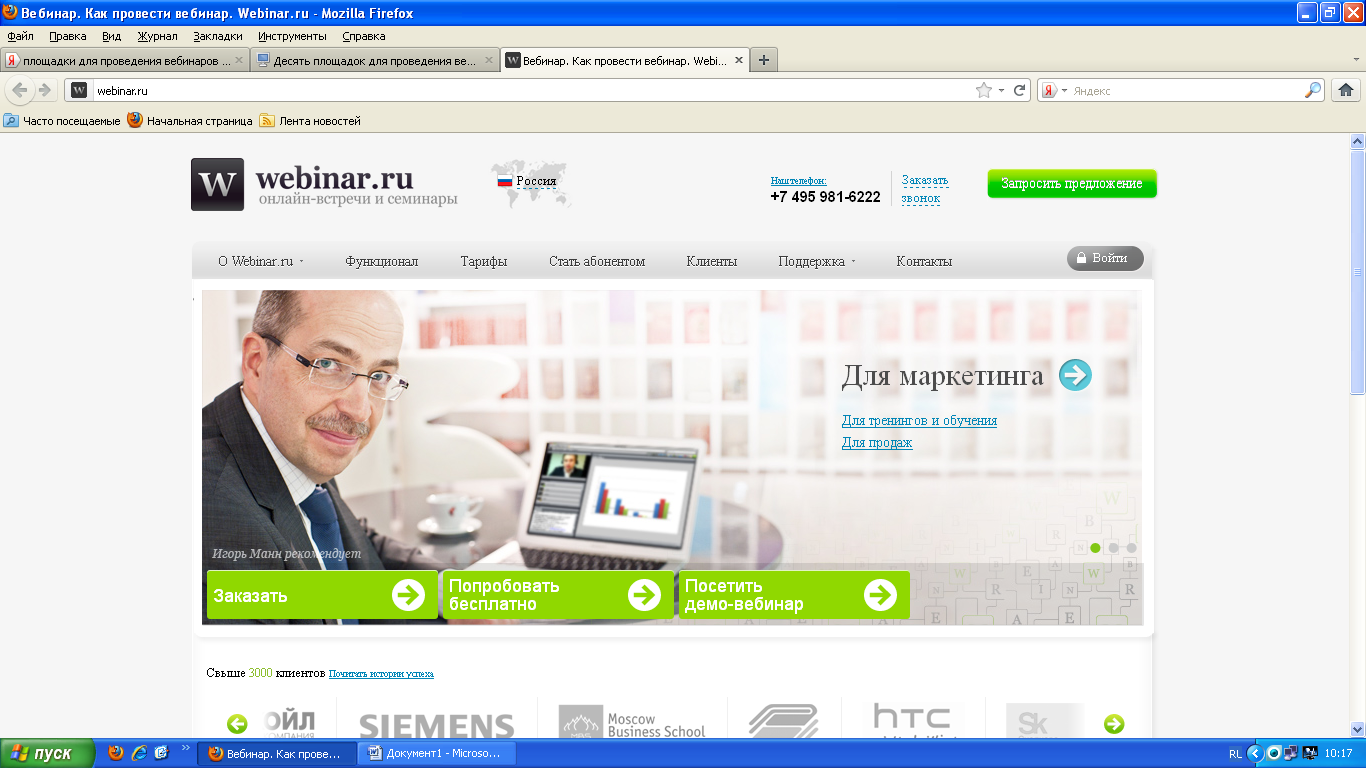 	3.Плюсы площадкимножество функций, комплексный сервис “все-в-одном”;вещание через сайт, не нужны дополнительные программы;несколько тарифных планов.4. Минусы площадкицена.Стоимость проведения тренинга из расчета 25 слушателей:3495 рублей – если планируете только аудио-вещание.9995 рублей – если хотите использовать видео и другие расширенные функции.5.Личное мнение о площадке.Одна из самых раскрученных платных площадок. Бесплатных аккаунтов нет, но есть несколько тарифных планов на выбор. Функционально схож с wiziq и dimdim.